Formulár na vrátenie tovaru v lehote do 14 dní od prevzatia tovaru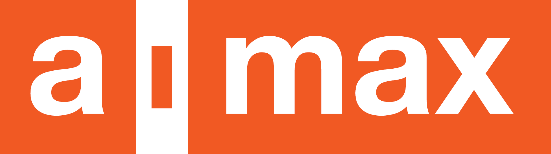 Odstúpenie spotrebiteľa od zmluvyspotrebiteľSpotrebiteľ týmto odstupuje od zmluvy uzavretej s predávajúcim:a-max oopp, s. r. o., Obchodný register Okresného súdu Bratislava I, vl. č. 133507/B, oddiel Sro, sídlo: Pasienková 2/H, 821 06  Bratislava, SR, IČO: 52108309, DIČ: 2120902267, IČ DPH: SK2120902267. Štatutárny orgán (konatelia): Sylvia Radčenko. (ďalej ako „predávajúci“)Kontaktná adresa pre vrátenie tovaru:Adresa pre vrátenie tovaru: a-max oopp, s. r. o., Pasienková 2/H, 821 06  Bratislava, Slovenská republika alebo osobne v na kamennej predajni a-max oopp, s.r.o. s týmto vyplneným formulárom. Pre uplatnenie práva odstúpenia od zmluvy emailom: oopp@a-max.sk. Číslo účtu, kam má byť suma vrátená bezhotovostným prevodom / ( alebo IBAN):Informácia o postupe pri uplatnení práva odstúpenia od zmluvy:Po odstúpení od zmluvy predávajúci vráti spotrebiteľovi platbu, ktorú uhradil v súvislosti s uzavretím zmluvy - t.j. kúpnu cenu bez nákladov na doručenie tovaru.
Finančné prostriedky budú spotrebiteľovi vrátené bez zbytočného odkladu, najneskôr do 14 dní odo dňa, keď bude predávajúcemu doručené oznámenie o odstúpení od zmluvy. Úhrada bude uskutočnená poštovou poukážkou alebo prevodom finančných prostriedkov na bankový účet uvedený v tomto odstúpení od zmluvy, a to bez účtovania akýchkoľvek ďalších poplatkov. Predávajúci informuje spotrebiteľa, že v zmysle zák. č. 102/2014 Z.z. §9 ods. 5: Pri odstúpení od zmluvy, predmetom ktorej je predaj tovaru, predávajúci nie je povinný vrátiť spotrebiteľovi platby podľa odseku 1 pred tým, ako mu je tovar doručený späť neporušený v pôvodnom obale poštou alebo osobne do pobočky a-max oopp, s.r.o.Potvrdenie pobočky pri osobnom vrátení tovaru:Meno:Priezvisko:Titul:Adresa bydliska:Telefón:e-mail:Číslo faktúry:Špecifikácia (druhu) tovaru: V   DňaPodpis spotrebiteľaDňapečiatka a-max oopp, s. r. o.meno, priezvisko a podpis zamestnanca